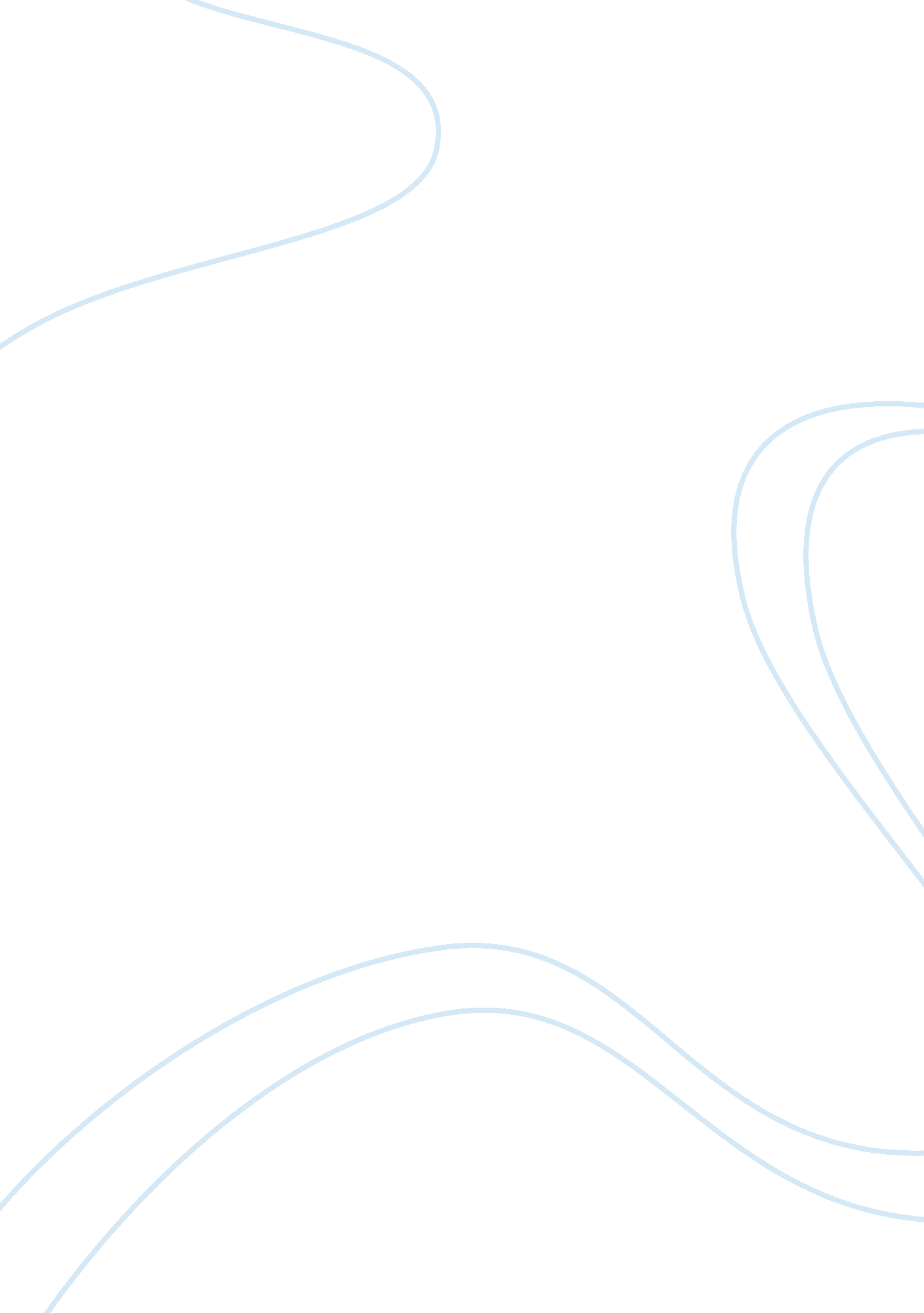 ResponseLinguistics, English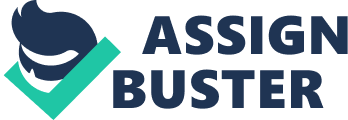 Response Paper Science really did serve a vital part in the making of Battlestar Galactica (BSG). In the article entitled 3 Reasons Why Battlestar Galactica is the Best TV Show of All Time the author tries to explain to the readers how BSG applied science not as a mere façade, but as a major thematic element for creating most of the narratives of the different characters. The author skillfully applied physics to establish and highlight the dramatic and intense chances and form a truthful background for the show. BSG did not avoid science and choose the easy path, but, instead, took advantage of it to create perspective and to intensify and stress the dramatic subjects, which is the artistry of science fiction in the author’s opinion. 
I agree with the author’s claim that we are currently living in a world where there is a blur between the past, present, and future. But such reality is still hidden to many of us. As stated by the author “…these shows were important to a degree and achieved cult status but it never encapsulated reality or capture a single theme or idea that made a show prestigious to a wider audience” (Gasoline Sky para 2). The author is clearly criticizing viewers for taking for granted the larger themes of science fiction shows like BSG. In general, the article is enlightening, interesting, and informative. It also offers a somewhat objective analysis of the political (e. g. terrorism) and religious (e. g. polytheism vs. monotheism) aspects in the thematic agenda of the show. 
Work Cited 
Gasoline Sky. 3 Reasons Why Battlestar Galactica is the Best TV Show of All Time. Gasoline Sky, 2012. Web. 27 January 2015. 